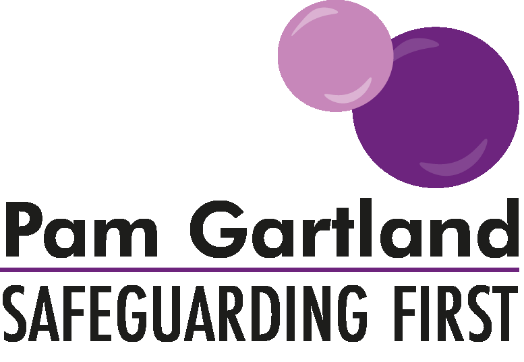 Addendum to Child Protection Policy due to the circumstances of COVID-19FAIRFIELD PRIMARY SCHOOL – 30/03/2020Designated Safeguarding Leads and DeputiesOn Site: While our school site remains open for vulnerable children and children of key workers, the Designated Safeguarding Leads/Deputies are (Andrew Ruffell, Alison Dunford, Heather Clayton, Sue Wilcox, Sarah Duffy and Abby Hodgson) and continue to be our Designated Safeguarding Leads/Deputies due to their level of training and skill.  However due to these unprecedented circumstances they will not all physically be on our school site every day. The DSL (Andrew Ruffell) or one of the Deputy DSLs will be physically on site each day and will deal directly with any incidents of a child protection nature occur.Should our school site be entirely closed then we will update our website and Child Protection Policy with our arrangements.Arrangements for Contact with Vulnerable ChildrenWhere our school remain open, the Designated Safeguarding Leads and Deputies are fully aware of their vulnerable children and those they are expecting into school each day, should that child not arrive then a member of staff will contact the parent or carer immediately and if no response alert the DSL/Deputy DSL who will contact front door services immediately.Designated Safeguarding Leads/Deputies will continue to work in partnership with the local authority to support vulnerable children and their families. We will endeavour to maintain contact with vulnerable children and their families and will try to maintain this contact in the following timescales if the school is closed or these children are not on site: children the subject of a Child Protection Plan (daily), children who have a Child in Need Plan (twice weekly), Looked After Children (twice weekly dependent on the child’s individual placement needs) or children with an Early Help Plan (weekly).  If there are any issues raised during this time regarding their care, safety or ability to be contacted then the Designated Safeguarding Lead/Deputy will follow their local safeguarding procedures and contact their local front door services immediately (as per our Child Protection Policy). Availability and contact arrangements for families and professionals who wish to make contact with the Designated Safeguarding Leads/DeputiesDuring these unprecedented circumstances the Designated Safeguarding Leads/Deputies will be available to be contacted by children, families and other services and agencies to ensure the safety and well-being of all our vulnerable children.  They can be contacted via the school telephone number in the first instance and whether they are on or off site they will gain contact with any family or professional as soon as possible. Alternatively, they may be contacted via the school’s office email address: fairfield@sbcschools.org.uk .Contact with the Designated Safeguarding Leads/Deputies should be within the hours of the school day 9am-3.00pm ONLY (Please note that Fairfield Primary School is planning on being open during the Easter holidays – excluding Bank Holidays – and a safeguarding lead/deputy will be available during this period).  Designated Safeguarding Leads/Deputies cannot be responsible for not receiving calls and messages outside of these times.  In the event that children or families need support immediately please contact our front door services immediately (as per the information within the Child Protection Policy) or contact the Police.If in doubt, our local children’s safeguarding hub number is: 01429 284284. Anyone can call this number to raise a concern about a child.Response to safeguarding or child protection concernsAs always our school’s duty of care is to keep children safe and while the arrangements of the physical care of children and physical presence of our Designated Safeguarding Leads/Deputies may be different during this time the school’s response remains the same and follows the guidelines as set out in our school’s Child Protection Policy.Issued 30th March 2020Includes updates from DfE advice issued 28th March 2020: DFE issued interim coronavirus ( covid -19 ): safeguarding in schools colleges and other providers. https://www.gov.uk/government/publications/covid-19-safeguarding-in-schools-colleges-and-other-providers/coronavirus-covid-19-safeguarding-in-schools-colleges-and-other-providers